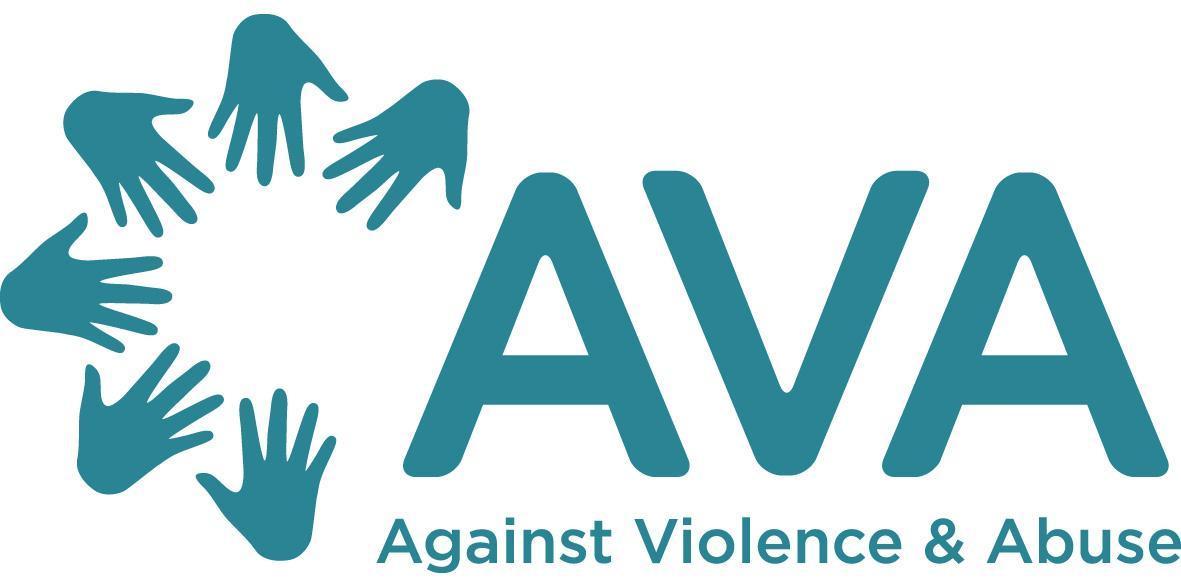 Equalities Monitoring Information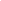 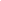 AVA wishes to monitor the effectiveness of its Equal Opportunities Policy and ensure that no direct or indirect discrimination is taking place.  In order to help us do this we would like you 	to complete this form. This form will be detached from your application form and will not be used to influence the selection process in any way.Please choose one option from each of the sections listed below and then tick or place an X in the appropriate box. If you prefer to leave any questions blank then please do so. A. AgeB. DisabilityThe Equality Act 2010 defines a disabled person as someone who has a physical or mental impairment, which has a substantial and long term adverse effect on their ability to carry out normal day-to-day activities. Do you consider yourself to have a disability according to the terms given in the Equality Act 2010? C. Sex and Gender identity	Please describe your sex.Please describe your gender identity.D. Sexual orientationE. Ethnic group Asian, Asian British, Asian English, Asian Scottish, or Asian WelshBlack, Black British, Black English, Black Scottish, or Black WelshChinese, Chinese British, Chinese English, Chinese Scottish, or Chinese Welsh, or other ethnic groupMixed White 	F. Religion or belief Under 1616 - 2425 - 3435 - 4445 - 5455 - 6465+YesNoMaleFemalePrefer not to say MaleFemaleNon-binaryBisexualGay manGay woman LesbianHeterosexualOther	 (please specify)BangladeshiIndianPakistaniAny other Asian background (specify if you wish)AfricanCaribbean 			Any other Black background (specify if you wish)Chinese 		Any other ethnic background (specify if you wish)White and AsianWhite and Black AfricanWhite and Black CaribbeanWhite and ChineseAny other Mixed background (specify if you wish)BritishEnglishIrish ScottishWelshAny other White background (please specify)No religionBaha’iBuddhistChristianHinduJainJewishMuslimSikhAny other religion or belief (please specify)